Monohybrid Crosses PracticeIs Bb a genotype or phenotype? ________________	    Is hair color a genotype or phenotype ____________Is hair color a genotype or phenotype? ______________  Is BB homozygous or heterozygous? ________________Is bb homozygous or heterozygous? ___________________   Is Bb homozygous or heterozygous? ______________Match the following terms:_____ Heterozygous		A.  Dominant allele_____ Homozygous		B.  Recessive allele_____ B			C.  Heterozygous genotype_____ b			D.  Homozygous dominant genotype_____ BB			E.  Homozygous recessive genotype_____ Bb			F.  The two alleles are the same_____ bb			G.  The two alleles are different1. A widow’s peak (B) is dominant to not having a widow’s peak (b).  A homozygous male with a widow’s peak marries a homozygous recessive female with no widow’s peak.  Determine the possible offspring from this cross.Probability widow’s peak ________	Probability no widow’s peak _____Probability homozygous dominant _______Probability homozygous recessive _______Probability heterozygous ________2.  In purple people eater, having one-horn is dominant (B) and having no-horns is recessive (b).  Cross a heterozygous one-horned male purple eater with a female purple people eater that has no horns to determine the possible offspring.Probability one horn _____			Probability no horns ______Probability homozygous dominant _______Probability homozygous recessive _______Probability heterozygous ________3.  The gene that results in a person being albino is a recessive trait (aa).  Normal pigmented skin (A) is dominant to albino skin (a).  Two heterozygous normally pigmented parents (Aa) have an albino baby.  They plan to have more children and want to know the chances of having albino and normally pigmented children.				Male genotype:  Aa			Female genotype:  AaProbability normal pigment _______	Probability albino ______Probability homozygous dominant ______Probability homozygous recessive ______Probability heterozygous _______These parents were have normal pigmented skin. How is it possible for them to have a recessive albino child? _________________________________________________________________________________________4.  The couple’s original albino child grows up and marries a heterozygous normally pigmented person, who has an albino sibling.  Determine the possible offspring from this cross.Probability normal pigment _______	Probability albino _______Probability homozygous dominant _______Probability homozygous recessive _______Probability heterozygous ________5.  In chimpanzees, straight fingers are dominant (B) to bent fingers (b).  Determine the offspring from a cross between a heterozygous straight fingered chimpanzee and a homozygous bent chimpanzee.Probability straight fingers ___________		Probability bent fingers _______Probability homozygous dominant ________Probability homozygous recessive ________Probability heterozygous ________6.  The ability to taste a certain chemical, PTC, is an inherited human characteristic.  The allele for taster is dominant (D) to that for non-taster (d).  Determine the possible offspring from a cross between a heterozygous taster male and a heterozygous taster female.Probability taster ____________			Probability non-taster _________Probability homozygous dominant _________Probability homozygous recessive _________Probability heterozygous _________7.  In fruit flies, red eye (R) is dominant to pink eye (r).  Determine the possible offspring in a cross between a pink eyed male and a heterozygous red eyed female.Probability red eye ____________			Probability pink eye ________Probability homozygous dominant ________Probability homozygous recessive ________Probability heterozygous ________8.  In humans having freckles (A) is dominant to not having freckles (a).  Using the Punnett square below, explain what the genotypes and phenotypes of the parents of this cross would be. 9. The pedigree below shows the pedigree of a family with freckles. Based on the genotypes of the parents above what would be the genotypes of the grandparents? Create Punnett Squares to support your answer.Grandparent a: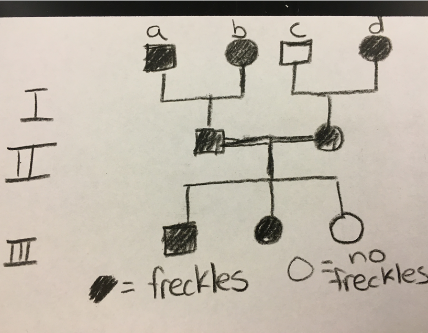 Grandparent b:Grandparent c:Grandparent d:10. Think about to Maria and Lucy Aylmer. Now that you know how to use a Punnett Square to conduct a monohybrid cross, create a Punnett Square to show how Maria and Lucy inherited alleles from their parents. While eye color is not a simple Mendelian trait, assume it is for this problem. Blue eyes are recessive to brown eyes. Explain your Punnett square and how the twins inherited the colors they did. Dad’s phenotype: blue				Maria: brown eyesMom’s phenotype: brown 				Lucy: blue eyes??	??BBBb?	?Bbbb